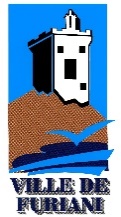 DOSSIER DE PRE-INSCRIPTION MULTI-ACCUEIL MUNICIPAL I PIULELLIETABLISSEMENT D’ACCUEIL DE JEUNES ENFANTS ipiulelli@mairie-furiani.fr Renseignement de l’enfant :Domicile de l’enfant :Frère / Sœur actuellement accueilli dans notre structure :       □ oui              □ nonSituation familiale :Information concernant le ou les parents de l’enfant* : Horaires de garde demandés : Pour votre information, le multi accueil est ouvert du lundi au jeudi de 7h30 à 18h et le vendredi de 7h30 à 17h30. Les arrivées du matin, ne sont font plus après 9h du matin. L’accueil de l’après-midi à partir de 13h30.Une commission se tient au mois de juin, vous serez informé de l’issue donnée à votre demande.Lors des inscriptions la priorité est donnée aux personnes qui résident à Furiani.Si vous n’êtes pas résident de la commune, effectuez d’autres démarches auprès des établissements d’accueil de jeunes-enfants ou des assistantes maternelles sur votre secteur. Une fois les dossiers acceptés vous serez contacté afin de fournir les pièces-nécessaires à la finalisation du dossier inscription de votre enfant.Date d’admission souhaitée Nom Prénom Date de naissance (ou d’accouchement prévu) AgeAdresseVille Code postalTéléphone du domicile fixe Mariés             Pacsés           Concubins               Célibataire                 Divorcés         Veuf (ve)     □                     □                       □                             □                                □                      □Personne ayant la garde…………………………………………………………………………………..Nombre d’enfant à charge (y compris l’enfant accueilli) ………………………………………………..Nombre d’enfant en situation de handicap (y compris l’enfant accueilli)………………………………Numéro d’allocataire CAF………………… Nom de l’allocataire………………………………………..Parent 1Parent 2Nom PrénomAdresse postale Téléphone domicileTéléphone portable Email Profession ou autre activité(Formation, études, stage)Nom et adresse de l’employeurTéléphone professionnelHoraires décalésPlanning au moisDéplacements fréquents□ oui              □ non□ oui              □ non□ oui              □ non□ oui              □ non□ oui              □ non□ oui              □ nonNuméro allocataire CAF Autre régime que la CAFLundi Mardi MercrediJeudiVendrediArrivéeDépart 